М У Д Р Ы Й   Г Н О М
Мудрым никто не родился, а научился.
 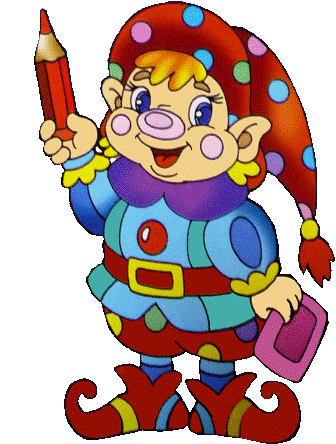 Приветствую Вас Гость